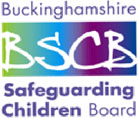 Action Note: A copy of this form is to be held on child/family file in all agencies involved in the resolution of professional difference. If escalating to the next stage, use it as the basis of the report to the manager at the next stage.Child/Family name:Summary of reason for dispute – include views of all agencies concernedAgreed outcomes or actions if satisfactorily resolved/agreed next steps, including escalation to next stage if unresolvedPlease indicate who this information is being copied toStage at which resolution achieved:Time taken to reach resolution:Additional notes:Additional notes:Signature of challenger managerName:Signature of challenger managerJob title:Signature of challenger managerAgency:Signature of challenger managerDate:Signature of challenged managerName:Signature of challenged managerJob title:Signature of challenged managerAgency:Signature of challenged managerDate: